                                                      ASOCIACIÓN TAXDIRT                                                                                                                             Alumnos y ex –alumnos de la Escuela Oficial de Idiomas de Jerez de la Frontera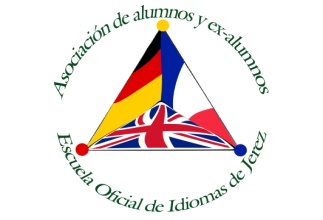       Escuela Oficial de Idiomas                                                                                                                                                                       C/Ponce nº 10                                                                                                                                                              11402 Jerez de la Frontera                                                                                                                                                                                                                                                                                       Número de inscripción CA 12101                                                   SOLICITUD DE INSCRIPCIÓNDeseo inscribirme en la Asociación Taxdirt de Alumnos y Ex –alumnos de la Escuela Oficial de Idiomas de Jerez de la Frontera, como socio personal.Datos personalesD/Dª-----------------------------------------------------------------------------------------------------------------------DNI-----------------------------------------------Fecha de Nacimiento--------------------------------------------Lugar---------------------------------------------------------------------- Profesión---------------------------------Idioma Cursado en la Escuela (Ex –alumnos) -------------------------------------------------------------------Idioma (alumnos)---------------------------------------Curso-------------------------------------------------------Dirección----------------------------------------------------------------------Localidad-------------------------------CP------------------- Teléfono--------------------------------Correo electrónico-----------------------------------------------------------------------------                                                                Firma             En----------------------------------------a--------------de-------------------------de-------------